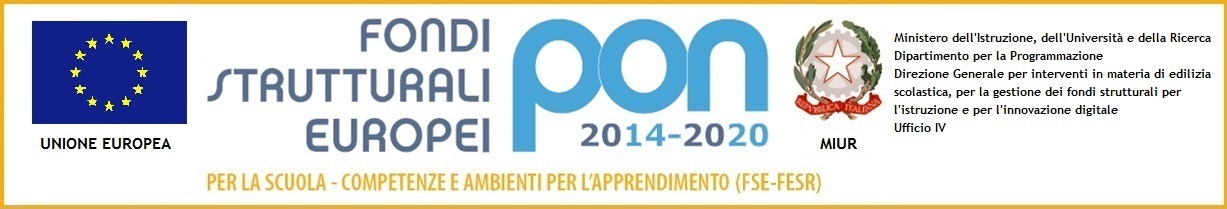 Ministero dell’IstruzioneISTITUTO COMPRENSIVO PADRE PINO PUGLISI Via Tiziano,9 – 20090 Buccinasco (Milano)tel. 0248842132 - 0245712964 – fax 0245703332e-mail: miic8ef00b@istruzione.it – icpadrepinopuglisi@gmail.compec: miic8ef00b@pec.istruzione.itPROGRAMMAZIONE DIDATTICA ANNUALE  - SCUOLA SECONDARIA					Disciplina: scol. 20__/__CLASSI PRIME PROGRAMMAZIONE DIDATTICA ANNUALE CONTENUTICLASSI SECONDEPROGRAMMAZIONE DIDATTICA ANNUALE CONTENUTICLASSI TERZEPROGRAMMAZIONE DIDATTICA ANNUALE CONTENUTINUCLEI FONDANTIOBIETTIVI SPECIFICI DELL’APPRENDIMENTOOBIETTIVI MINIMIMETODOLOGIESTRUMENTI PER LA VALUTAZIONEPRIMO QUADRIMESTRESECONDO QUADRIMESTRENUCLEI FONDANTIOBIETTIVI SPECIFICI DELL’APPRENDIMENTOOBIETTIVI MINIMIMETODOLOGIESTRUMENTI PER LA VALUTAZIONEPRIMO QUADRIMESTRESECONDO QUADRIMESTRENUCLEI FONDANTIOBIETTIVI SPECIFICI DELL’APPRENDIMENTOOBIETTIVI MINIMIMETODOLOGIESTRUMENTI PER LA VALUTAZIONEPRIMO QUADRIMESTRESECONDO QUADRIMESTRE